PURPURA DE HENOCH-SCHÖNLEIN Arch Dis Child 2010;95:871–876Epidémiologie : 1/10'000 enfants/an entre 3-15 ans (pic 5-7 ans), 90% ont < 10 ans !Mécanisme : = VASCULITE avec dépôt d'IgA1 et C3 dans les artérioles et capillaires  IgA anormale qui entraînent la  production par le coprs d’AC anti IgA qui forment des complexes IgA anormal-IgG qui se déposent dans les glomérules rénaux, la peau et les vaisseaux sanguin GI symptômes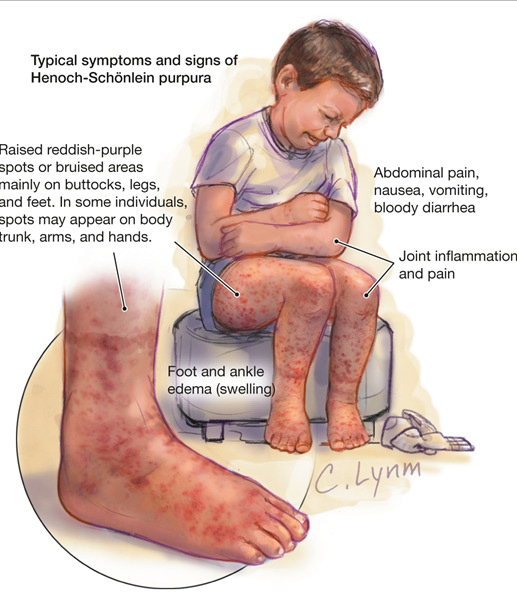 SYMPTOMES: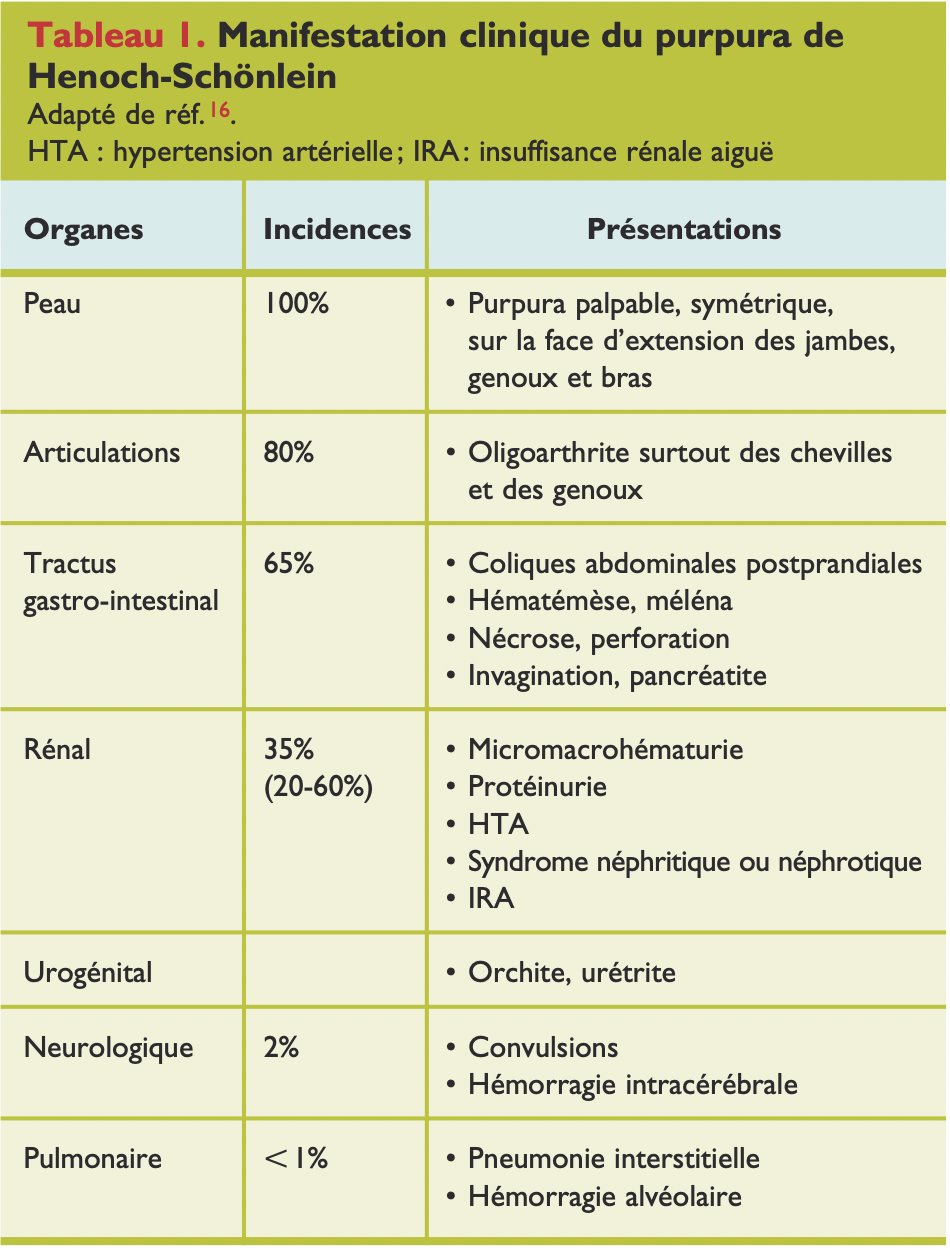 PURPURA PALPABLE (100% des cas) et symptôme initial dans 73% des cas:La lésion primitive est généralement une macule ou pétéchies érythémateuses roses puis violacées qui deviennent un purpura puis des ecchymoses +/-bulles hémorragiques et ulcérations. Symétrique, non prurigineuxSur régions déclives ou/et de pression => pieds, faces d’extension, fesses, ceintureRégresse en 2-3 semaines.DOULEURS ABDOMINALES en coliques 20-90% (75%). Typiquement 1 semaine après le début du rash (peu parfois précéder le rash de 4 jours 11% des cas).Oedèmes et atteinte micro-vaisseaux) => La douleur est le fait d’une hémorragie sous-muqueuse et de l’œdème=> SANG OCCULTE DANS LES SELLES DANS 50% DES CAS !Nausées, vomissements, diarrhées> 50% avec sang occulte dans les selles.Complications : Invagination (secondaire à l’hématome intramural) dans 0,6-3,5% des cas, NécrosePerforationIléus paralytiqueEnteropathies exsudative.ARTHRITE +/- œdème 40-75%  précède le rash dans 15% des cas d’environ 4 joursTypiquement oligoarticulaire et migratoire, des grosses articulations et surtout des MI avec œdème, chaleur, rougeur et épanchement => Chevilles/pieds (85%) > genoux (38%) > poignets (29%) > épaule (14%)Mécanisme : atteinte synoviale avec rougeur, chaleur, douleur, œdème dans 90% des casATTEINTE RÉNALE (30-50%) TARDIVE (entre 3 jours et 1 an !) => 85% dans 1er mois qui suit , 91% dans les 6 semaines et 97% dans les 6-12 mois après le début des symptômes => NECESSITE UNE SURVEILLANCE PROLONGEE . FR : enfants >8 ans avec douleurs abdominales et récurrence de néphrite => Risque de néprite selon FR :0 =20% ; 1=40%, 2=60%, 3=90% (Arch Dis Child 2010;95:877–882. 878)Hématurie micro ou macroProtéinurie +/- Sd NéphrotiqueInsuffisance rénale (1% des cas)HTAOedème du scalp, face, tronc, extrêmités sans rapport avec l’atteinte rénale ni l’albuminémie.Fatigue, fébriculeAutres : orchite (ad 24% des cas), oedème du scrotum (14%), torsion testiculaire, kératite, uvéiteRarement: atteinte SNC avec convulsions, parésies, coma, atteinte cardiaque, oculaire, pulmonaire, etc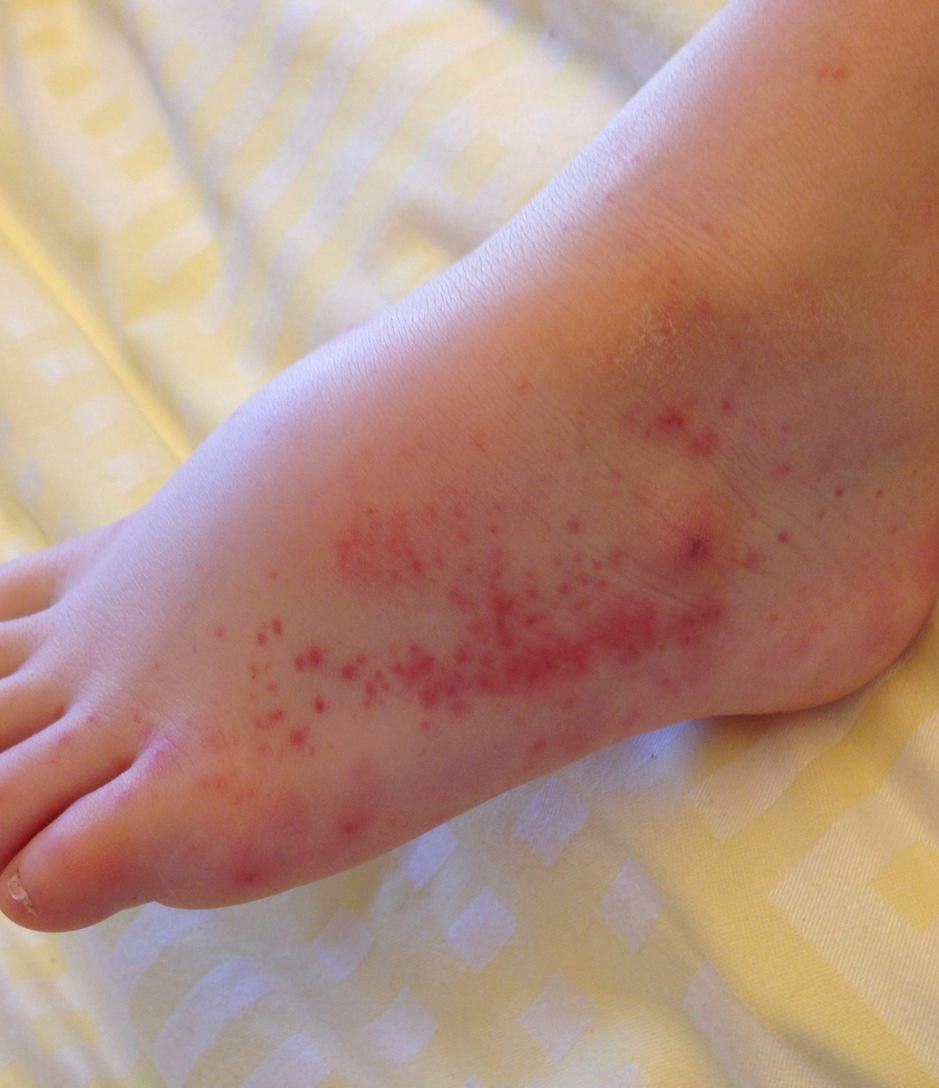 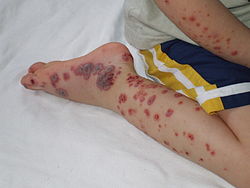 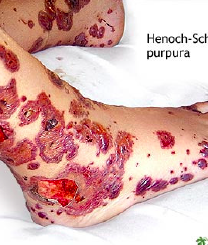 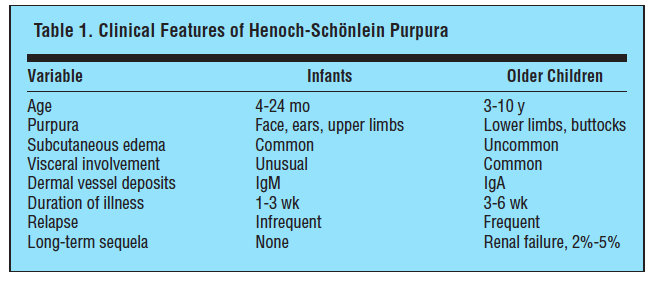                 Arch Fam Med. 2000;9:553-556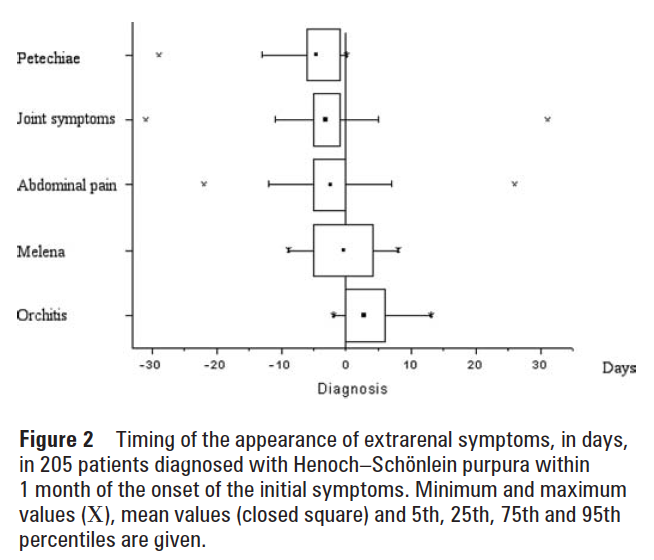 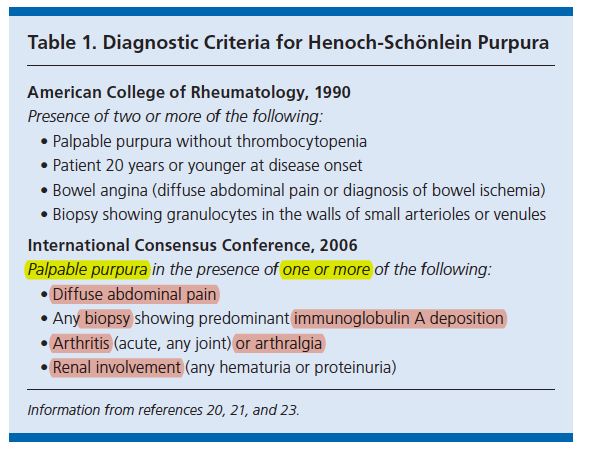 Am Fam Physician. 2009; 80(7):697-704FACTEUR DE RISQUE:Infection à Strepto A (dans >30% des cas si atteinte rénale)=> protéine M du Gas se retrouve dans  le mésangium rénal et cappture les IgA1 => vasculitePost IVRSPost infection à parvo, bartonella, H.pylori, H.parainfluenzae, Coxsackie, adénovirus, Mycoplasme, EBV, varicelle, Campylobacter, S.Aureus (Am Fam Physician. 2009;80(7):697-704)COMPLICATION (adultes > enfants) :GI : Invagination (1-5% des cas), nécrose GI ou perforation GI (= risques les plus importants), hémorragie GI, stricture intestinaleRénale : Syndrome néphrotique (GN crescentrique), cystite hémorragique et obstruction urétérale, insuffisance rénaleAtteinte SNC : aphasie, ataxie, hémorragie cérébelleuse, cécité crticale, neuropathie, convulsions parésiePulmonaire : hémorragie alvéolaire, infiltat interstitiel, épanchement pleuralOrchite et œdème scrotal mimant une torsion de testicule (35% des cas), torsion testiculaireUveiteMyocarditeDIAGNOSTIC DIFFERENTIEL:PTI Leucémie, lymphome Méningococcémie, CIVDSHU Œdème hémorragique aigu du nourrissonTroubles de la crase avec déficit en protéines C, S, facteur VCMV, HBV, HIV, InfluenzaCelluliteFMF, IBD, StillKawasaki, PAN, LUPUS, Granulomatose de Wegener, vasculite d’hypersensibilitéHospitalisation si:Douleur abdominales sévères ou sang conséquent dans les sellesAtteinte status SNCAtteinte articulaire sévère avec diminution de la capacité de mobilisationInsuffisance rénale, HTA, Syndrome néphrotiqueLABORATOIRE:PAS DE LABO SPECIFIQUE POUR LE PURPURA DE HENOCH-SCHONLEINSTIX URINAIRE +/- SÉDIMENT +/- SPOT URINAIRE POUR INVESTIGUER PROTÉINURIE, HÉMATURIE ET CYLINDRES = L’EXAMEN LE PLUS IMPORTANT ET A REPETER PAR LA SUITE CAR L’ATTEINTE RENALE EST LA 1ÈRE CAUSE DE MOBIDITÉ!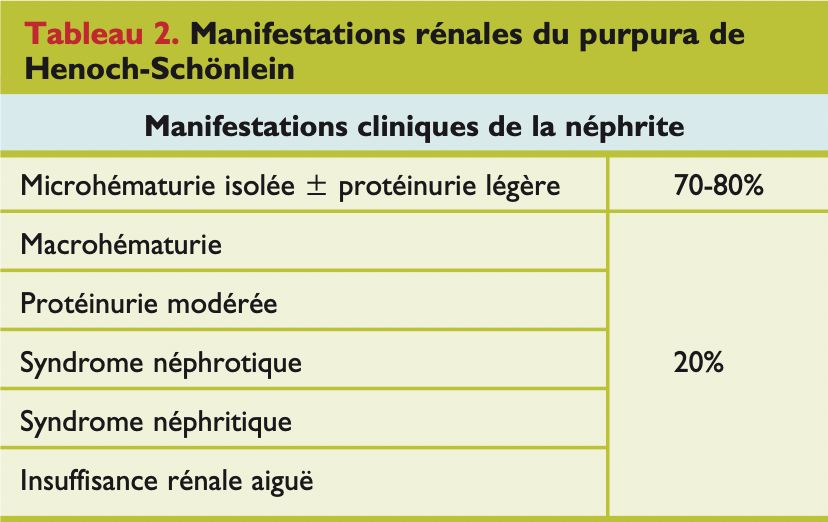 MESURE DE LA TENSION ARTÉRIELLERECHERCHE DE SANG OCULTE DANS SELLES (22% des cas dont 33% sans maux de ventre) et augmentation de l’alpha1-anti-trypsine dans selles (9% des cas dont 14% sans maux de ventre) Elévation des IgA (augmenté dans 50-70% des cas) et IgMFSC (souvent normale)Le purpura de Hénoch-Schönlein N'EST PAS THROMBOPÉNIQUE AU CONTRAIRE => une légère thrombocytose (ELIMINE LE PTI)LeucocytoseAnémie spoliative+/- éosinophilie.Test de la fonction rénale : Na, K, urée, créatinine, protéines, albumineHypoalbuminémie sans protéinurie (20% des cas) sur entéropathie exsudative.Crase (TP, PTT, fibrinogène)Elévation de la VS et CRP dans 40-50% des cas.Streptotest (si mal de gorge), ASLO (positifs dans 50% des cas)US abdominal si maux de  ventre => but : Exclure une invaginationVisualiser un œdème segmentaire ou des hématomes muqueuxAdénopathies mésentériquesAsciteSi hypercoagulabilité=> dosage des AC anti-cardiolipines et anti-phospholipides Biopsie cutanée (résultats le jour même) qui met en évidence des dépôts d’IgA +/- IgM, Dosage des C3, C4 FAN, ANCA et FR et fibrine  A réserver aux cas atypiques pour exclure d’autres vasculites autoimmunes et lupus, Biopsies rénale après 3 semaines si atteinte rénale sévère dans le but de discuter plasmaphérèseTRAITEMENT:Aucun traitement à ce jour de permet de raccourcir la durée réelle de la maladie ni prévenir les récurrences !CTRL fréquents de : La diurèseTAHématocrite/HbSang dans les sellesStatus abdominalAntalgieParacétamolAINS si douleur articulaires ++ (pas d’augmentation du risque d’hémorragie GI (effet sur plaquettes), CAVE si atteinte rénale => en discuter avec les néphrologues)Corticoïdes si douleurs abdo ou articulaires intensesHydratation, régime léger vs iv si atteinte GI++Traitement atteinte rénale.Néphropathie légère surveillanceNéphropathie modéréeInhibiteur de l’enzyme de conversion Antagoniste des récepteurs de l’angiotensinePermet de diminuer l’HTA et la protéinurieNéphropathie sévèreStéroïdes orauxImmunosuppresseur Glomérulonéphrite rapidement progressivePlasmaphérèseSi douleur abdominales sévères => US +/- avis chir. => but exclure une invagination, une nécrose intestinale ou une perforation intestinale.Prednisone 1-2 mg/kg/j (max 60-80 mg/j) pendant 14 jours si atteinte GI sévère ou atteinte SNC (surveiller TA et glucosurie) => effet supposé (peu d’évidence clairesdans la littérature) :Diminution durée de la douleur abdominale Diminue les complications rénales lors d’atteinte rénale sévèreDiminue un peu les douleurs articulairesPas de diminution du risque d’atteinte rénale en prophylaxiePas de diminution du risque récurrence. Curr Opin Rheumatol 22:598–602, Arch Dis Child 2010;95:871–876Si complication thrombotiques sur hypercoagulabilité avec anti-cardiolipines ou anti-phospholipides  prévenir récidives thrombotiques  par dose unique d’aspirine de 80 mg.Si atteinte rénale  discuter ttt immunosuppresseur (azathioprine, cyclophosphamide, cyclosporine, mycophénolate mofetil, …) mais peu d’évidence que cela change quelque chose…Colchicine ?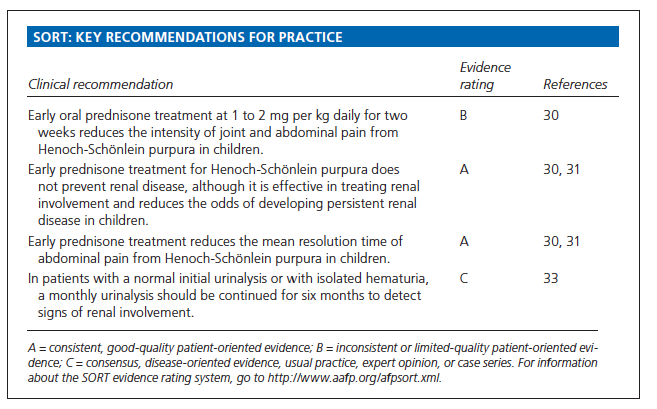 Am Fam Physician. 2009;80(7):697-704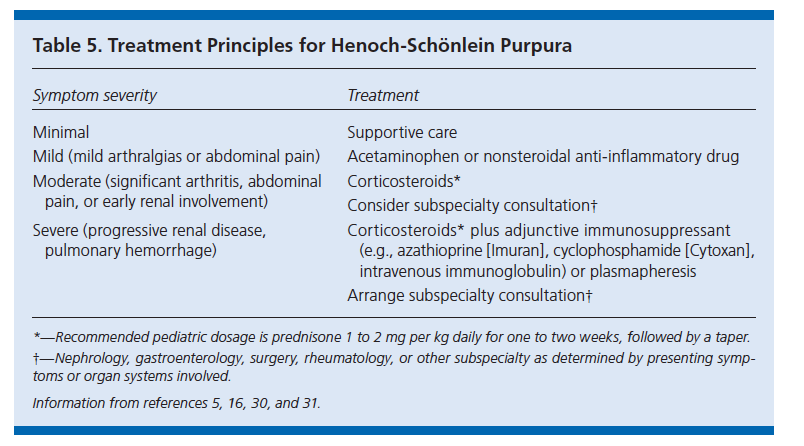 Evolution/suivi:L’EVOLUTION  DEPEND SURTOUT DE LA SEVERITE AU DEPART ET DU DEGRE DE L’ATTEINTE RENALEAtteinte rénale :91% des patients qui développent une atteinte rénale le font dans les six premières semaines97% dans les six premiers mois99% à un an Régression spontanée dans 94% des cas chez enfants et 89% chez adultes.Les symptômes extra rénaux durent environ 3-8 semaines. MAIS 16% des patients sans néphrite et 74% des patients avec néphrite auront encore des symptômes après 6 mois.Bon pronostic des hématuries microscopiques et des protéinuries légères20-40% d’atteinte rénale au long terme pour les patients avec SD NÉPHROTIQUE OU SD NÉPHRITIQUE INITIAL et ce sera ceux-là qui seront à risque de faire une insuffisance rénale par la suite => Régression en quelques semaines.Rechutes dans 10-30% des cas AVANT 4 mois. Les récidives sont en général moins fortes et plus courtes et deviennent plus rares après 4-6 mois.Suivi néphrologique (stix urinaire et TA) pendant min. 6-12 mois même si pas d’atteinte néphrologique  CTRL stix urinaire et TA 1-2x/semaine pendant 1 mois puis 1x/sem. pd 3 mois puis 1-2x/mois ad 6-12 mois.La gravité de la protéinurie est corrélée au risque d'atteinte rénale mais ne pas traiter les formes légères risque de les laisser évoluer vers des formes graves!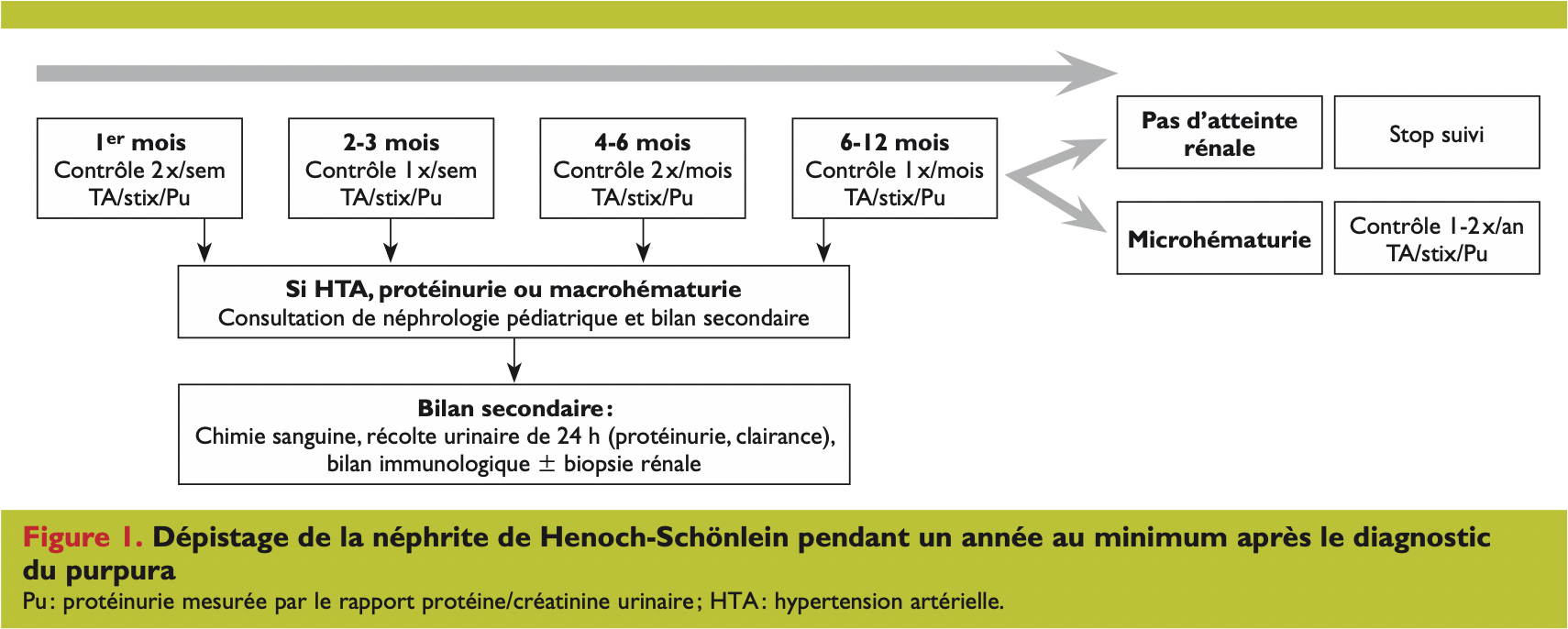 Rev Med Suisse, -3, no. 283, 442–446